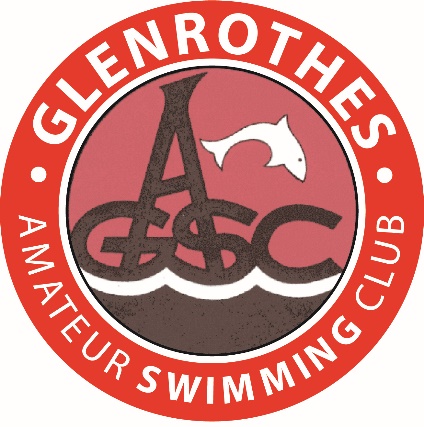 Glenrothes ASC Graded Autumn MeetSaturday 22nd September 2018.Michael Woods Sports and Leisure Centre, Glenrothes.            Licence no: L3/ED/051/SEP18Meet Information                               Date	Saturday 22nd September 2018.Venue	Michael Woods Sport and Leisure Centre, Glenrothes, Fife. Pool	8 lane, 25m pool, electronic timing, anti-wave lane ropes.Events	9 and under 25m all strokes plus 100m IM. 	10/11 years 50m all strokes plus 100m IM.	12 and over 50m back, breast and fly plus 100m free and IM.	The mixed sex relay teams must contain at least 1 boy or girl per team.	The canon relay should consist of a boy and a girl from each of the 3 age groups, all 6 swimmers will swim 25m freestyle. If necessary swimmers can swim up an age group in any of the relay events.                                      All events will be heat declared.Age Groups                   9 & under, 10/11 years, and 12 & over. Age as of 22nd Sept.Sessions	     There will be 2 sessions as follows:	Morning                 Warm-up    9am       Start 10am	Afternoon              Warm-up    1.30pm      Start 2.30pmEntry Fees	    The entry fee for each swimmer shall be £20 irrespective of the number of events entered. 	    Canon relay entry fees are £5 per team.	    Cheques should be made payable to “Glenrothes ASC”.		Entries will not be accepted without the correct fee or if the entry file is incorrectly completed.Entries		It is the responsibility of Entry Secretaries to ensure all entry times and dates of birth are correct. Where an event is over-subscribed, priority will be given to          swimmers entering all 5 events for their age group, then those entering 4, 3 etc. Rejected entries will be refunded in full.A draft programme will be made available to Entry Secretaries prior to the meet date. Withdrawals on the day must be made to recorders no later than 45 minutes prior to the start of each session. There are no refunds for entries withdrawn after the draft programme is prepared. Entries should be made on Hy-Tek entry files which can be obtained by e-mailing the Entry Secretary quoting your club name. Entry Secretary	     Heather McIntyre,                                       The Bungalow,                                       Carslogie Rd,                                       Cupar, KY15 4HY	 Tel 01334 656559	heathermcintyre2000@gmail.com	All entry file requests, entries and cheques should be directly to the entry secretary. Payment for entry fees can also be made by online bank transfer, please contact entry secretary if you wish to pay by this means.Closing Date	The closing date for entries is midnight on Wednesday 29th August 2018.  	Cheques to arrive no later than 7 days after closing date.Awards	Medals will be awarded to the first eight in all individual events, and to the Top 3 teams in the relay events.Accreditation	A level 3 licence has been granted L3/ED/051/SEP18 under SASA rules therefore all entrants must have paid their membership fee to SASA or equivalent governing body. Any entry submitted without the correct SASA (or equivalent) registration number will be rejected.Technical Officials        We will be pleased to welcome Technical Officials from visiting clubs. Lunches and refreshments will be offered.  Please provide names to the Meet Convenor at swimglenrothes@hotmail.com 7 days prior to the meet.Coaches Meal Passes	Coaches Meal Passes are available at a cost of £8.00 each. Please fill in the appropriate part of the summary sheet, if required.Amenities	The restaurant will be open most of the day for meals and snacks. Michael Woods Centre provides good spectator accommodation, and there is ample parking facilities.Consideration Times:    Please do not submit entry times faster than the consideration times below:There are no consideration times for the 100m IM events.GLENROTHES AMATEUR SWIMMING CLUB	AUTUMN GRADED MEET 2018PROGRAMME OF EVENTS:Miscellaneous 	Glenrothes ASC retains the right to amend any of the above conditions if necessary.	In the event of postponement, cancellation or abandonment of the event, refunds if, any, will be made at the absolute discretion of Glenrothes ASC. Glenrothes ASC will have no liability to make a refund or to pay any form of consequential or indirect damage such as loss of enjoyment, travel and accommodation costs.Neither Glenrothes ASC nor Michael Woods Sports Centre can be held responsible for loss or damage to any property. Swimmers should use the lockers provided and not leave belongings lying around unattended.GLENROTHES AMATEUR SWIMMING CLUBGLENROTHES AMATEUR SWIMMING CLUBAUTUMN GRADED MEET 2018In order to comply with accreditation and health and safety requirements, this form must be completed and returned to the entry secretary with your cheque.I confirm that all entered swimmers have paid their current S.A.S.A registration fee (Scottish clubs) or are affiliated members of their governing body (non Scottish clubs).I understand that any swimmer entered without a registration number (Scottish clubs) or not affiliated to their governing body (non-Scottish clubs) will be automatically rejected.I confirm that all entered swimmers are trained and are competent to dive into deep  water in a safe manner as prescribed by current guidelines, any swimmer unable to so, will start in the water and notify the referee that this will be the case. SIGNED:                                                           NAME (print)POSITION IN CLUB:CLUBGLENROTHES AMATEUR SWIMMING CLUBAUTUMN GRADED MEET 2018SUMMARY SHEET** This form must be completed and returned with your cheque. **Club:		.....................................................................................................	Contact Name:	.....................................................................................................	Address:		......................................................................................................			......................................................................................................	Post Code:	..............................	Tel No.  ....................................................e-mail address:	………………………………..…………………………………(important for urgent distribution of information and updates pertaining to the meet).Total Male  Entries      @   £20.00          ……………..                     £…………………………              Total Female  Entries   @   £20.00            ………………                 £…………………………	Lunch Ticket   	         @   £8.00	……………..		      £........................................ 	Total cheque enclosed  						£ ……...…………...........  Please make cheques payable to GLENROTHES ASC    	 Form to be returned to:		Heather McIntyre					Meet Entry Secretary					The Bungalow,					Carslogie Road,					Cupar, KY15 4HY					Tel 01334 656559									Email: heathermcintyre2000@gmail.comEvent9 and under10/11 years12 and over25m Fly2350m Fly444025m Back2350m Back424025m Breast2650m Breast484625m Free1950m Free36100m Free1.15Event NumberMorning Session101Boys 9 and under 100m IM102Girls 9 and under 100m IM103Boys 10/11 years 100m IM104Girls 10/11 years 100m IM105Boys 12 and over 100m IM106Girls 12 and over 100m IM107Boys 9 and under 25m Fly108Girls 9 and under 25m Fly109Boys 10/11 years 50m Fly110Girls 10/11 years 50m Fly111Boys 12 and over 50m Fly112Girls 12 and over 50m Fly113Boys 9 and under 25m Back114Girls 9 and under 25m Back115Boys 10/11 years 50m Back116Girls 10/11 years 50m Back117Boys 12 and over 50m Back118Girls 12 and over 50m BackAfternoon Session201Boys 9 and under 25m Breast202Girls 9 and under 25m Breast203Boys 10/11 years 50m Breast204Girls 10/11 years 50m Breast205Boys 12 and over 50m Breast206Girls 12 and over 50m Breast207Boys 9 and under 25m Free208Girls 9 and under 25m Free209Boys 10/11 years 50m Free210Girls 10/11 years 50m Free211Boys 12 and over 100m Free212Girls 12 and over 100m Free213Mixed 9 and under 4 x 25m Freestyle Relay214Mixed 10/11 years 4 x 50m Freestyle Relay215Mixed 12 and over 4 x 50m Freestyle Relay216Mixed 6 x 25m Canon Freestyle Relay